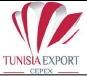 Rencontres professionnelles et de partenariat Tuniso-AlgériennesDu 09 au 12 Octobre 2017 à OranJe soussigné, NOM ET PRENOM : …………………………………………………………………………FONCTION :………………………………………………………………………………………………..DENOMINATION DE LA SOCIETE : …………………………………………………………………….TEL …………………………………	FAX…………………………………………..E-MAIL ………………….	@ …………………	SITE WEB …………………………………..Nom, prénom et fonction du délégué qui représentera l’entreprise à cette manifestation………………………………………………………………………………………………………………………………………………………………………………………………………………………………………………………………………………………………………………………………………………Contacts souhaités : …………………………………………………………………………………….………………………………………………………………………………………………………………………………………………………………………………………………………………………………………………………………………………………………………………………………………………………………………………………………………………………………………………………………Présentation de votre activité (à inclure dans le catalogue des participants à la mission)………………………………………………………………………………………………………………………………………………………………………………………………………………………………………………………………………………………………………………………………………………………………………………………………………………………………………………………………………………………………………………………………………………………………………………………………………………………………………………………………………………………………Signature et cachet de l’entrepriseFORMULAIRERéf. : FO-REA-55Version : 02Date : 04/03/2008Page : 1 sur 1DEMANDE DE PARTICIPATIONRéf. : FO-REA-55Version : 02Date : 04/03/2008Page : 1 sur 1